МИНИСТЕРСТВО ОБЩЕГО И ПРОФЕССИОНАЛЬНОГО ОБРАЗОВАНИЯ СВЕРДЛОВСКОЙ ОБЛАСТИГосударственное бюджетное  общеобразовательное учреждение Свердловской области, реализующееадаптированные основные общеобразовательные программы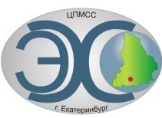 «Центр психолого-медико-социального сопровождения «Эхо»ГБОУ СО «ЦПМСС «Эхо»ИНФОРМАЦИОННОЕ ПИСЬМО от 21.04.2017  «О проведении регионального практико-ориентированного семинара»ГБОУ СО «Центр психолого-медико-социального сопровождения «Эхо» 
(далее – Центр) информирует о проведении 18 мая 2017 года регионального 
практико-ориентированного семинара «Формирование жизненных компетенций 
обучающихся с ограниченными возможностями здоровья в процессе реализации ФГОС» (далее – семинар). Семинар проводится с 10.30 до 15.00 в здании Центра по адресу: 
г. Екатеринбург, ул. Белинского, д. 163. Регистрация участников семинара 
начинается с 09.30.К участию в семинаре приглашаются руководители и педагоги общеобразовательных организаций, дошкольных образовательных организаций, организаций дополнительного образования, реализующих адаптированные общеобразовательные программы, занимающихся вопросами реабилитации детей с ограниченными возможностями здоровья (далее – дети с ОВЗ).В рамках работы семинара состоятся открытые мероприятия по 
формированию жизненных компетенций у детей с ОВЗ. Приглашаем педагогов, работающих с детьми ОВЗ, принять участие в семинаре со своими выступлениями, видеофрагментами занятий, мастер-классами, открытыми мероприятиями.Квота участников семинара ограничена – 100 человек.Для участия в семинаре необходимо до 10 мая 2017 года направить заявку 
согласно прилагаемой форме по адресу электронной почты: conf@centerecho.ru. Просим вас при направлении заявки по электронной почте в поле «Тема» обязательно указать: «Заявка на семинар 18 мая 2017».Для решения организационных вопросов необходимо обращаться по телефонам: (343) 251-42-34, 8-912-216-36-57 (Серегина Ирина Ивановна), 
8-912-651-46-24 (Родионова Лариса Григорьевна).Программа семинара будет размещена 16 мая 2017 года на сайте Центра 
по адресу: www.центрэхо.рф, в разделе «Специалистам», далее – подраздел 
«Семинары».Приложение: на 1 л. в 1 экз.Заявкана участие в региональном практико-ориентированном семинаре «Формирование жизненных компетенций обучающихся с ограниченными возможностями 
здоровья в процессе реализации ФГОС» 18 мая 2017 года* Указать тему, продолжительность и условия для выступления, мастер-класса или открытого мероприятия** Указать «Да» или «Нет». Стоимость обеда 150 рублейИ.о. ДиректораВ.Л. Баженова Наименование муниципального образованияНаименование образовательной организации Ф.И.О. (полностью)ДолжностьФорма участияФорма участияФорма участияФорма участияКонтактный телефон, электронная почтаОбед** Наименование муниципального образованияНаименование образовательной организации Ф.И.О. (полностью)ДолжностьВыступление*Мастер-класс*Открытое мероприятие*СлушательКонтактный телефон, электронная почтаОбед**